Compass UK & Ireland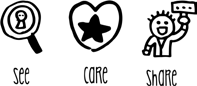 Workplace Safety Management SystemI confirm I have reviewed all of the relevant Essential Risk Assessments; I am aware of the nature of all hazards presented within the workplace and I understand the control measures is place to reduce the risk of harm to individuals.Essential Service Risk AssessmentES-MDDeclaration of Completion and ReviewEssential Service Risk AssessmentES-MDDeclaration of Completion and ReviewGuidance:Unit Managers must review and complete all Essential Risk Assessments applicable to their unit or business operation and sign off the completion on each of the individual documents. In addition, other key personnel such as Deputy Managers, Team Leaders or HSE Champions must also review all relevant Essential Risk Assessments. Use the sign off declaration below to confirm this has been completed.Tick all the additional Essential Risk Assessments you have completed for your unit or business operationTick all the additional Essential Risk Assessments you have completed for your unit or business operationTick all the additional Essential Risk Assessments you have completed for your unit or business operationTick all the additional Essential Risk Assessments you have completed for your unit or business operationTick all the additional Essential Risk Assessments you have completed for your unit or business operationTick all the additional Essential Risk Assessments you have completed for your unit or business operationES01Fire Risk Assessment0ES08aWork Equipment Inspection Register□ES02First Aid Needs Assessment0ES09DSE Workstation Assessment0ES03Floor Safety Risk Assessment0ES10New and Expectant Mothers Risk Assessment□ES04Manual Handling Activity Filter0ES11aYoung Person’s Risk Assessment (16-17 years)□ES04aLifting and Carrying Risk Assessment□ES11bYoung Person’s Risk Assessment (<16 years)□ES04bPushing and Pulling Risk Assessment□ES12Lone Working Risk Assessment□ES05COSHH Product Inventory0ES12aLone Workers Workplace Checklist□ES06PPE Assessment0ES13Workplace Stress Risk Assessment□ES06aPPE Issue Form□ES13aStress Talking Toolkit□ES07PAT Testing0ES14Gas Safety Risk Assessment□ES08Work Equipment Inspection0Name:Job Role:Signature:DateDocument NameEssential Services Risk Assessment Declaration of Completion and ReviewDocument NoWS.F.ES.14.01Document OwnerWorkplace SafetyDate of IssueJuly 2022ClassificationInternal UseVersion No1.0